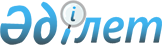 О внесении изменения в приказ Министра национальной экономики Республики Казахстан от 26 февраля 2015 года № 142 "Об утверждении перечня биржевых товаров"Приказ Министра торговли и интеграции Республики Казахстан от 15 сентября 2021 года № 526-НҚ. Зарегистрирован в Министерстве юстиции Республики Казахстан 17 сентября 2021 года № 24394
      ПРИКАЗЫВАЮ:
      1. Внести в приказ Министра национальной экономики Республики Казахстан от 26 февраля 2015 года № 142 "Об утверждении перечня биржевых товаров" (зарегистрирован в Реестре государственной регистрации нормативных правовых актов под № 10587) следующее изменение:
      в Перечне биржевых товаров, утвержденном указанным приказом:
      строку, порядковый номер 4, изложить в следующей редакции:
      "
      ".
      2. Департаменту внутренней торговли Министерства торговли и интеграции Республики Казахстан в установленном законодательством порядке обеспечить:
      1) государственную регистрацию настоящего приказа в Министерстве юстиции Республики Казахстан;
      2) размещение настоящего приказа на интернет-ресурсе Министерства торговли и интеграции Республики Казахстан.
      3. Контроль за исполнением настоящего приказа возложить на курирующего вице-министра торговли и интеграции Республики Казахстан.
      4. Настоящий приказ вводится в действие по истечении десяти календарных дней после дня его первого официального опубликования.
      "СОГЛАСОВАН"
Агентство по защите и развитию конкуренции
Республики Казахстан
      "СОГЛАСОВАН"
Министерство энергетики
Республики Казахстан
					© 2012. РГП на ПХВ «Институт законодательства и правовой информации Республики Казахстан» Министерства юстиции Республики Казахстан
				
4
Нефтепродукты
битум
битум нефтяной
2713 20 000 0
10% от общего годового объема битума, планируемого к поставке на внутренний рынок на текущий производственный год.

Производитель битума, собственник 

битума, произведенного из принадлежащего ему на праве собственности углеводородного сырья.
Нефтепродукты
бензин автомобильный***
с октановым числом 92 или более, но менее 95
2710 12 413 0
Нефтепродукты
бензин автомобильный***
с октановым числом 95 или более, но менее 98
2710 12 450 0
Нефтепродукты
бензин автомобильный***
с октановым числом 98 или более
2710 12 490 0
Нефтепродукты
топливо для реактивных двигателей***
топливо для реактивных двигателей
2710 19 210 0
Нефтепродукты
дизельное топливо***
летнее
2710 19 421 0
Нефтепродукты
дизельное топливо***
зимнее
2710 19 422 0
Нефтепродукты
дизельное топливо***
арктическое 
2710 19 423 0
Нефтепродукты
дизельное топливо***
межсезонное
2710 19 424 0
Нефтепродукты
дизельное топливо***
прочее
2710 19 425 0
      Министр торговли и интеграции
Республики Казахстан 

Б. Сұлтанов
